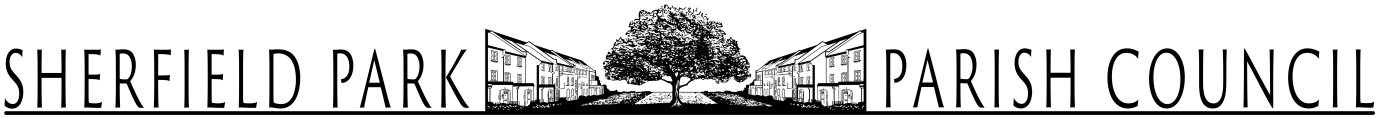 YOU ARE HEREBY SUMMONED to attend a GENERAL MEETING OF THE PARISH COUNCIL to be held at 30 Sunwood Drive, RG27 0FP at 7.30pm on Wednesday 11th January 2023 for the purpose of considering and resolving upon the business set out in the following agenda.  To press and members of the public: You are welcome to attend the meeting and address the Parish Council during Public Participation only. Total time allocated for this session is 15 minutes. Questions should be sent in advance to the Clerk by email or phone.
Signed: Jane StewartJane Stewart – Clerk & RFO 
07770 655 302clerk@sherfieldparkparishcouncil.gov.ukAgenda NumberItem012301 To receive and accept apologies of absence.012302  To receive any declarations of interest relevant to items on this agenda.012303To sign as a correct record, the minutes of the meeting of the Full Council held on 14th December 2022 012304 Matters arising from previous meetings and actions as noted on the 
action log.012305To receive any Chairman’s announcements.012306 Public Participation Session – 15 minutes.012307To receive reports from:County CouncillorBorough CouncillorsSPCAPPG012308 To note AGAR report September 2022 and accept report and External Auditor’s Certificate and Notice of Conclusion of Audit.  To note Interim Audit taking place on 30th January 2023 .  To note appointment of external Auditors 2022-23 to 2026-2027 as BDO LLP012309To note review of Financial Regulations, Standing Orders and recommended policies012310To note review of risk assessments and risk management policies012311To note the current financial situation including the current YTD spend against budget for Q3.012312To authorise requests for January payments012313Update from Open Spaces012314Update on Speed Indicator Devices012315 To consider any additional risks identified for the risk register in this meeting and update accordingly.012316To consider matters for including in the next issue of the Loddon Valley Link012317To confirm the date of the next Parish Council meeting – 8th February 2023.